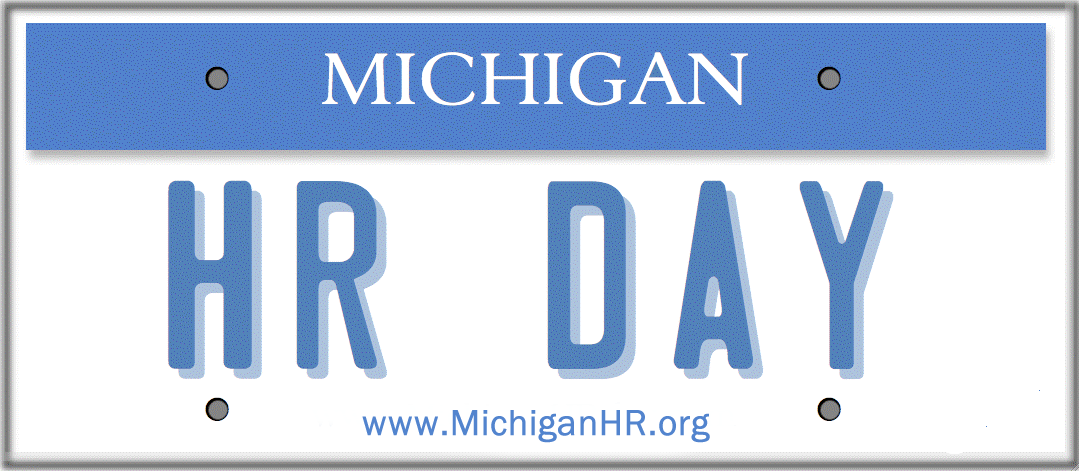 Organization Name   	Sponsorship Agreement10th Annual Michigan HR DAY – April 11, 2019 Connecting HR Leaders, Professionals, and Resources   Lansing Center - Lansing, MichiganContact Name/Title  	Address   	Phone/Email   	Michigan HR Day provides HR professionals in Michigan an opportunity to exchange information, ideas, and experiences. Positioned at a critical time for Michigan organizations, the event addresses the relevance of the HR function as an important part of Michigan’s economic gardening and revitalization. Michigan HR Day welcomes HR professionals from diverse Michigan organizations a true reflection of the State’s business environment and culture.SPONSORSHIP LEVELS (Please check one)____	Level 1	$5,000	Feature SponsorIncludes 20 paid admissions to Michigan HR DayRecognition as feature sponsor for the dayLimited to one organizationFull page ad in MI HR Day ProgramBenefits listed under Levels 2, 3, & 4Level 2	$2,500	Program SponsorIncludes 10 paid admissions to Michigan HR DayIncludes enhanced recognition and premium advertising/marketing of your organization throughout HR DayLimited to 4 organizations1/2 page ad in MI HR Day ProgramBenefits listed under Levels 3 & 4 		Level 3	$1,000	Network SponsorIncludes 5 paid admissions to Michigan HR DayAccess to contact information for conference attendees1/4 page ad in MI HR Day ProgramBenefits listed under Levels 4 		Level 4	$500	Organizational Sponsor	- Includes 3 paid admissions to Michigan HR	- Information table in exhibit hall with selection of placement 	- Name on website with link to company website	- 1/8 page ad in MI HR Day Program RAFFLE PRIZE CONTRIBUTIONS: If interested in donating a raffle prize you will be recognized at HR Day and also recognized on our website and on all printed material. Please let us know what you would like to donate to the raffle below and return form to Michigan HR. (Please note that donating a prize if you are a sponsor is optional and you can donate even if you are not a sponsor)**In order to be recognized on all printed material, you must be registered by March 16, 2019TERMS/FORM OF PAYMENT: Payment is due with this agreement. Please enclose check made payable to “Michigan HR”.MAIL PAYMENT & AGREEMENT TO:Darci HoagMI HR TreasurerP.O. Box 663, Saline, MI 48176QUESTIONS MAY BE DIRECTED TO:Darci Hoag or Sara Bartonmihrsponsors@gmail.comwww.MichiganHR.org	 MichiganHR	 Michigan HR	@MichiganHR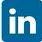 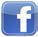 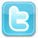 